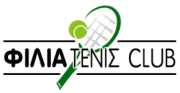 ΠΡΟΚΗΡΥΞΗ ΕΣΩΤΕΡΙΚΟΥ ΤΟΥΡΝΟYΑ  ΤΕΝΙΣ ΔΙΠΛΟΥ ΑΝΔΡΩΝ - ΓΥΝΑΙΚΩΝ, ΕΤΟΥΣ 2022.Το ΦΙΛΙΑ ΤΕΝΙΣ CLUB προκηρύσσει ΕΣΩΤΕΡΙΚΟ ΤΟΥΡΝΟΥΑ ΤΕΝΙΣ ΔΙΠΛΟΥ ΑΝΔΡΩΝ - ΓΥΝΑΙΚΩΝ για τα μέλη του, τους αθλητές και τις αθλήτριές του, το οποίο θα διεξαχθεί στα γήπεδα του σωματείου  στην Αλικαρνασσό και στο Ε.Α.Κ.Η. από 27/05/2022 έως μέσα Ιουνίου.ΔΗΛΩΣΕΙΣ ΣΥΜΜΕΤΟΧΗΣ :Οι αθλητές και οι αθλήτριες μπορούν να δηλώνουν  τη συμμετοχή τους στον σύνδεσμο :https://docs.google.com/forms/d/1BbPXJf4dkOjDY5PXoovY7jMY0CsrUlrTNy8eA_F20FY/editέως Τρίτη 24/05/2022 και ώρα 23:00.ΑΠΟΣΥΡΣΕΙΣ ΣΥΜΜΕΤΟΧΗΣ:Οι αποσύρσεις συμμετοχής μπορεί να γίνονται έως 24/05/2022, ημέρα Τρίτη  και ώρα 23:00.ΚΛΗΡΩΣΗ ΤΩΝ ΑΓΩΝΩΝ :Η κλήρωση των αγώνων θα γίνει δημόσια την Τετάρτη και ώρα 20:30. Από την Παρασκευή οι συμμετέχοντες και οι συμμετέχουσες θα μπορούν να ενημερωθούν για τις ώρες διεξαγωγής των αγώνων από το site (www.filiatennisclub.gr), από την σελίδα του σωματείου στο facebook κι από τους πίνακες ανακοινώσεων στα γήπεδα τένις.ΕΦΟΡΟΣ ΑΓΩΝΩΝ:Έφορος αγώνων ορίζεται Πρινιανάκης Μανόλης (6974968489). ΥΠΕΥΘΥΝΟΣ ΑΓΩΝΩΝ:Υπεύθυνοι αγώνων ορίζονται ο Φανουράκης Μανόλης (6944658401).ΥΠΟΧΡΕΩΣΕΙΣ ΑΘΛΗΤΩΝ ΚΑΙ ΑΘΛΗΤΡΙΩΝ:Όλοι οι συμμετέχοντες και οι συμμετέχουσες  θα πρέπει να έχουν προσκομίσει στους προπονητές ιατρική βεβαίωση η οποία να τους επιτρέπει τη συμμετοχή τους σε αγώνες, η ισχύ της οποίας θα είναι για ένα έτος από την ημερομηνία έκδοσης. Όσοι και όσες δε θα προσκομίσουν ιατρική βεβαίωση θα πρέπει να συμπληρώσουν μια υπεύθυνη δήλωση του Ν.105 στην οποία θα αναγράφουν ότι αναλαμβάνουν την ευθύνη της υγείας τους.ΠΑΡΑΒΟΛΟ ΣΥΜΜΕΤΟΧΗΣ:Το παράβολο συμμετοχής ορίζεται στα 10 ευρώ για κάθε ζευγάρι, το οποίο θα καταβάλλεται με την υπογραφή της αίτησης συμμετοχής. ΜΟΡΦΗ ΔΙΕΞΑΓΩΓΗΣ ΑΓΩΝΩΝ:Η μορφή διεξαγωγής των αγώνων για όλες τις κατηγορίες θα εξαρτηθεί από τον αριθμό των ζευγαριών και θα είναι στα (2) νικηφόρα sets με tie break των (7) πόντων στην ισοπαλία (6-6) games.Σε περίπτωση 3ου set θα παίζετε ένα match tie break των 10 πόντων.Όλα τα games θα παίζονται χωρίς Αdvantage στο 40-40. ΓΕΝΙΚΟΙ ΟΡΟΙ ΓΙΑ ΤΟΥΣ ΣΥΜΜΕΤΕΧΟΝΤΕΣ: Κατά την περίοδο των αγώνων θα τηρηθούν τα ισχύοντα υγειονομικά πρωτόκολλα.ΔΙΕΥΚΡΙΝΙΣΕΙΣ ΔΗΛΩΣΗΣ ΣΥΜΜΕΤΟΧΗΣΗ δημιουργία του προγράμματος θα γίνει λαμβάνοντας υπόψη τους περιορισμούς των συμμετεχόντων. Για τον λόγο αυτό και για την ομαλή διεξαγωγή του τουρνουά, μετά την ανάρτηση του προγράμματος, ΚΑΜΙΑ ΑΛΛΑΓΗ ΔΕΝ ΘΑ ΓΙΝΕΤΑΙ ΔΕΚΤΗ.Οι ώρες των αγώνων θα τηρούνται αυστηρά. Το ζέσταμα εντός του γηπέδου δεν πρέπει να υπερβαίνει τα 10 λεπτά.Οι αγωνιζόμενοι οφείλουν να προσέρχονται εγκαίρως. Αν ένας αγωνιζόμενος καθυστερήσει περισσότερο από 15 λεπτά, ο αγώνας θα κατοχυρώνεται υπέρ του αντίπαλου ζευγαριού.Aπό το Δ.Σ. του ΦΙΛΙΑ ΤΕΝΙΣ CLUΒ